Figure S1: Neighbor-joining tree showing SNP differences.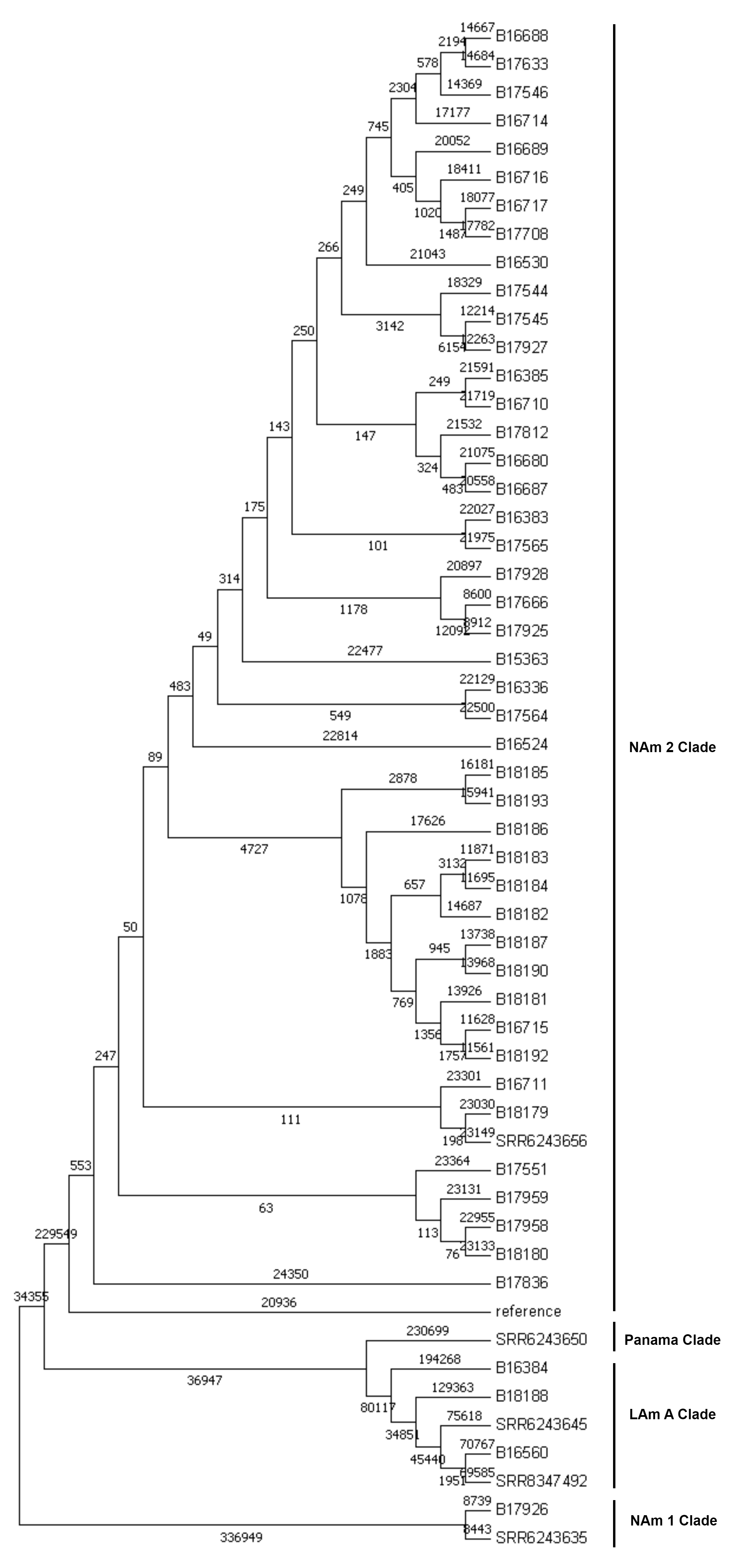 